Pâte à modeler Dissoudre le sel dans l’eau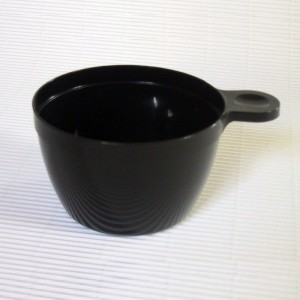 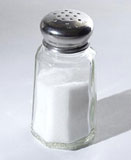 sel (1/2)++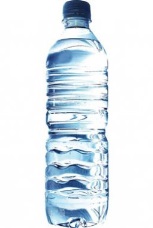 1 tasse d’eau1 tasse d’eauMélanger la farine et la fécule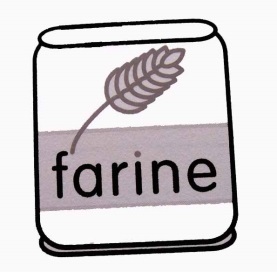 Farine++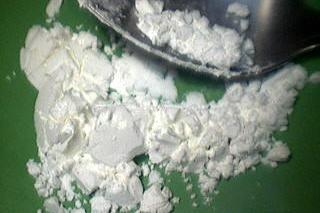 fécule de maîs(1/2)fécule de maîs(1/2)Ajouter l’huile et l’eau salée au mélange farine/ levure 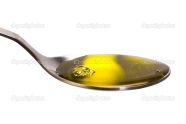 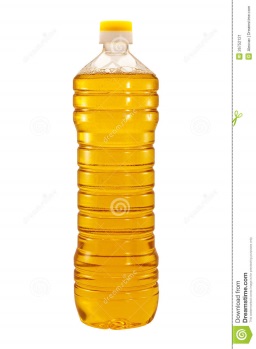 huile++eau saléeeau saléemélanger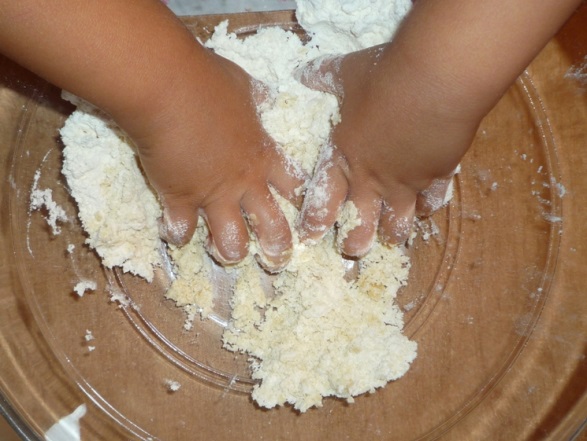 mélangermélangermélangercuire à feu très doux et remuer sans cessefaire refroidir 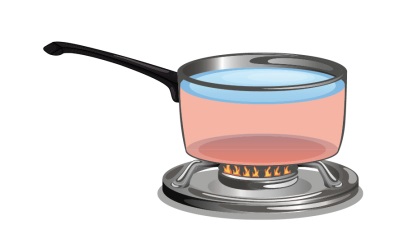 cuirecuirecuirecuireajouter 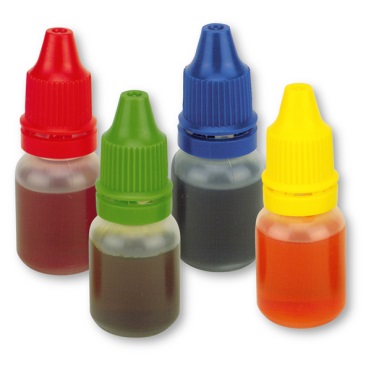 colorant alimentairecolorant alimentaire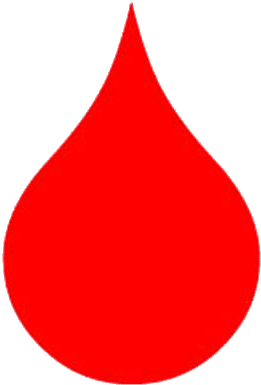 ajouter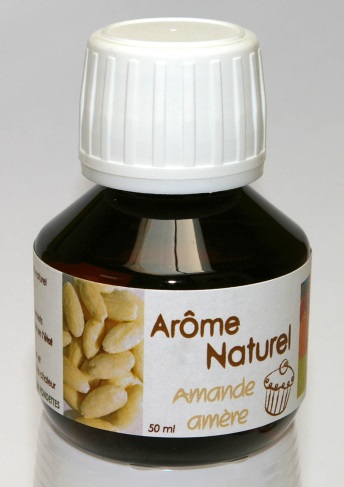 arôme amande arôme amande 